บันทึกข้อความ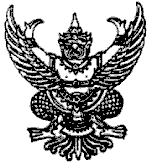 ส่วนราชการ.........................................................................................................................................................ที่  ....................................................................................... วันที่ .......................................................................เรื่อง  รายงานผลการจัดจ้างก่อสร้าง.............................................................โดยวิธีคัดเลือก                              เรียน	ผู้ว่าราชการจังหวัดนราธิวาส		1. เรื่องเดิม 		    1.1 ตามที่จังหวัดนราธิวาส ได้เห็นชอบให้ดำเนินการจัดจ้าง                          ก่อสร้าง .........................................วงเงิน................และมีราคากลาง เป็นเงิน...................บาท (………………) นั้น    1.2 คำสั่งจังหวัดนราธิวาส ที่.........................ลงวันที่...................ได้แต่งตั้งคณะกรรมการจ้างโดยวิธีคัดเลือกจังหวัดนราธิวาส โดย (ระบุชื่อหน่วยงาน)……………. ได้มีหนังสือจังหวัดนราธิวาส       ที่..................... ลงวันที่.................... ได้เชิญชวนผู้เสนอราคา จำนวน..........ราย ให้เสนอราคา                   ในวันที่.......................เวลา ................น. นั้น	2. ข้อเท็จจริง      มีผู้สนใจยื่นเสนอราคาตามวัน เวลา ดังกล่าว จำนวน..............ราย ดังนี้    1.1 บริษัท/ห้าง.............เสนอราคาจำนวน............บาท กำหนดแล้วเสร็จภายใน...............    1.2 บริษัท/ห้าง...........เสนอราคาจำนวน............บาท กำหนดแล้วเสร็จภายใน...............    1.3 บริษัท/ห้าง...........เสนอราคาจำนวน............บาท กำหนดแล้วเสร็จภายใน...............คณะกรรมการได้ดำเนินการตรวจสอบเอกสารหลักฐานของผู้เสนอราคาทุกรายว่า เป็นผู้มีผลประโยชน์ร่วมกันหรือไม่ และตรวจสอบรายชื่อผู้ทิ้งงานจากระบบกรมบัญชีกลาง ปรากฏว่าผู้ยื่นข้อเสนอ ถูกต้อง ครบถ้วนตามเงื่อนไขในประกาศจังหวัดนราธิวาส จำนวน.....................ราย ดังนี้........................................................................................................................................................................................................................................ผู้ยื่นข้อเสนอ ผิดเงื่อนไขในประกาศจังหวัดนราธิวาส จำนวน ......................ราย ดังนี้.......................................ผิดเงื่อนไข ข้อ......................................................................ผิดเงื่อนไข ข้อ......................................................................ผิดเงื่อนไข ข้อ...............................ผลการพิจารณาคณะกรรมการฯได้พิจารณาแล้วเห็นควรคัดเลือกให้ บริษัท/ห้าง......................เป็นผู้ชนะการเสนอราคาเนื่องจากเป็นผู้ผ่านการพิจารณาด้านคุณสมบัติเสนอราคาถูกต้องตามเงื่อนไขที่กำหนดเสนอราคาต่ำสุดเป็นเงิน....................บาท (……………) รวมภาษีมูลค่าเพิ่ม และภาษีอื่นๆค่าขนส่ง ค่าจดทะเบียน และค่าใช้จ่ายอื่นๆทั้งปวง-2-เสนอราคาต่ำกว่าราคากลาง เป็นเงิน.........บาท (………..) คิดเป็นร้อยละ................(ราคากลาง........บาท)เสนอราคาต่ำกว่าเงินงบประมาณที่ได้รับจัดสรรเป็นเงิน...........บาท (…………) คิดเป็นร้อยละ...........(เงินงบประมาณ ......................บาท)	3. ข้อระเบียบ/ข้อกฎหมาย 		    คำสั่งจังหวัดนราธิวาส ที่3305/2560 ลงวันที่ 4 กันยายน 2562 ผู้ว่าราชการจังหวัดนราธิวาส ได้มอบอำนาจ ในการดำเนินการตามพระราชบัญญัติการจัดซื้อจัดจ้างและการบริหารพัสดุภาครัฐ พ.ศ.2560 มาตรา 56 วรรคหนึ่ง (1) วิธีคัดเลือก 4. ข้อเสนอจึงเรียนมาเพื่อโปรดพิจารณา อนุมัติจ้างบริษัท/ห้าง............................................เป็นผู้รับจ้าง                       ก่อสร้าง........................ในวงเงิน.......................กำหนดแล้วเสร็จภายใน...............วัน  				(ลงชื่อ)…………………………………ประธานกรรมการ								(…………………………………)(ลงชื่อ)……………………………………..กรรมการ(…………………………………..	)	(ลงชื่อ)……………………………………..กรรมการ(…………………………………..)เรียน ผู้ว่าราชการจังหวัดนราธิวาส	ได้ตรวจสอบแล้วเห็นว่า เป็นไปตามพระราชบัญญัติการจัดซื้อจัดจ้างและการบริหารพัสดุภาครัฐ พ.ศ.2560 จึงเรียนมาเพื่อโปรดพิจารณา1. อนุมัติสั่งจ้างบริษัท/ห้าง...........ในวงเงิน...................................บาทลงนามประกาศผู้ชนะการเสนอราคา     (…………………………………..)หัวหน้าเจ้าหน้าที่เรียน ผู้ว่าราชการจังหวัดนราธิวาส-เพื่อโปรดพิจารณาอนุมัติและลงนามประกาศผู้ชนะการเสนอราคา                  (ลงชื่อ)……………………………….                           ......................................                   หัวหน้าส่วนราชการ/นายอำเภอ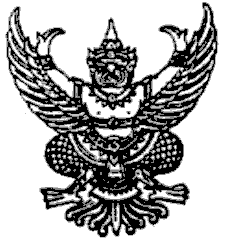 ประกาศจังหวัดนราธิวาสเรื่อง ประกาศผู้ชนะการเสนอราคาจ้างก่อสร้าง................................................................โดยวิธีคัดเลือก                                          ..................................................................	ตามที่จังหวัดนราธิวาส โดย (ระบุชื่อหน่วยงาน)……… ได้มีหนังสือเชิญชวนสำหรับ                     จ้างก่อสร้าง.........................................................................โดยวิธีคัดเลือก นั้น	เพื่อใช้ตามรายการก่อสร้าง....................................................ผู้ได้รับการคัดเลือก ได้แก่                     บริษัท/ห้าง............................โดยเสนอราคา เป็นเงินทั้งสิ้น ................(………………….)รวมภาษีมูลค่าเพิ่มและภาษีอื่น ค่าขนส่ง ค่าจดทะเบียน และค่าใช้จ่ายอื่นๆทั้งปวงประกาศ ณ วันที่ .....................................................               ลงชื่อ)……………………………….                      (.......................................)   หัวหน้าหน่วยงานของรัฐ/ผู้รับมอบอำนาจ